MEMORANDUMTo:		Honorable Catherine E. Pugh, Honorable Joan M. Pratt,		Mr. Andre Davis, Mr. Rudy ChowFrom:		Bernard C. “Jack” YoungDate:		November 20, 2017Re:		Board of Estimates Agenda Items for November 22, 2017The items on the Board of Estimates Agenda for November 22, 2017 are to be assigned as follows:ROUTINE AGENDA ITEMS: (To be acted upon collectively)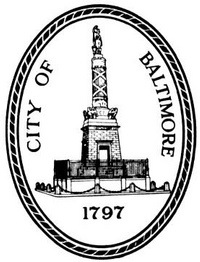 Bernard C. “Jack” YoungPresident,Baltimore City Council100 N. Holliday Street, Room 400  Baltimore, Maryland 21202410-396-4804  Fax: 410-539-0647P1BOARDS AND COMMISSIONS1. Prequalification of Contractors2. Prequalification of Architects and EngineersP2-4EXTRA WORK ORDERSP5Space Utilization Committee – Lease AgreementP6-7Space Utilization Committee – Second Amendment to License AgreementP8Space Utilization Committee – Lease AgreementP9-10OPTIONS/CONDEMNATION/QUICK-TAKESP11-12TRANSFERS OF FUNDSP13Mayor’s Office of Human Services – Provider AgreementP14Labor Commissioner – Memorandum of UnderstandingP15Fire and Police Employees’ Retirement System (F&P) – Subscription Agreement P16Baltimore City Fire Department – Grant Adjustment NoticeP17-18Department of Housing and Community Development (DHCD) – Acquisition by Gift P19Health Department – Nurse-Family Partnership ImplementationAgreementP20Health Department – Operating Grant AgreementP21-22Health Department – Grant AwardsP23Office of the State’s Attorney for Baltimore City – Memorandum of Understanding P24Department of Transportation – Minor Privilege Permit ApplicationsP25-26Department of Transportation/Office of Engineering and Construction – Task Assignment P27-28Department of Transportation - Amendment No. 1 to AgreementP29-36INFORMAL AWARDS, RENEWALS, INCREASES TO CONTRACTS AND EXTENSIONSP37-38Parking Authority of Baltimore City (PABC) – Maintenance AgreementP39-40Parking Authority of Baltimore City – Consent to AssignmentP41-47Parking Authority of Baltimore City (PABC) – Amendments to Parking Facility Operations and Management AgreementsP48Baltimore Development Corporation – Land Disposition AgreementP49Bureau of the Budget and Management Research (BBMR) – Appropriation Adjustment Order No. 9P50Bureau of the Budget and Management Research (BBMR) – Appropriation Adjustment Order No. 12P51-52Bureau of the Budget and Management Research (BBMR) – Appropriation Adjustment Order No. 31, Casino Special Fund Supplemental AppropriationP53-54Bureau of the Budget and Management Research (BBMR) – Grant Award and Appropriation Adjustment Order No. 34P55-56Bureau of the Budget and Management Research (BBMR) – Grant Award and Appropriation Adjustment Order No. 35P57-60CITY COUNCIL BILLSP61-62Department of Public Works – Expenditure of FundsP63-64Department of Public Works/Office of Engineering and Construction – Task Assignment P65-67EXTRA WORK ORDERSP68-69TRAVEL REQUESTSP70-164Department of Finance – New and Revised AM Policies and AM Policies Recommended for AbolishmentP165PROPOSALS AND SPECIFICATIONSANNOUNCEMENTS OF BIDS RECEIVED AND OPENING OF BIDS, AS SCHEDULED